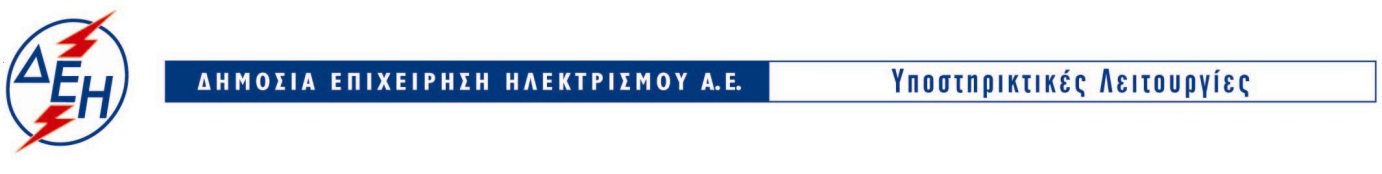 Διακήρυξη ΔΥΠ 52318019  Η ΔΕΗ Α.Ε., Χαλκοκονδύλη 30, Αθήνα (www.dei.com.gr), προσκαλεί, κατά τις διατάξεις του Βιβλίου ΙΙ του ν. 4412/2016 (ΦΕΚ Α΄147), όπως ισχύει για τις Εταιρείες του κεφαλαίου Β του ν. 3429/2005 (ΦΕΚ Α’ 314) που δραστηριοποιούνται στον τομέα της ενέργειας, λαμβανομένης υπόψη και της παραγράφου 7 του άρθρου 222 του ν. 4412/2016 και της Διακήρυξης ΔΥΠ 52318019 τους ενδιαφερόμενους σε διαγωνισμό με ανοικτή διαδικασία για τη σύναψη σύμβασης με αντικείμενο «Παροχή εξειδικευμένων Υπηρεσιών Τεχνικής Υποστήριξης και Συντήρησης των Μετασχηματιστών, των Διακοπτών & λοιπού εξοπλισμού Υψηλής Τάσης των Μονάδων των ΑΗΣ ΧΑΝΙΩΝ, ΛΙΝΟΠΕΡΑΜΑΤΩΝ, ΑΘΕΡΙΝΟΛΑΚΚΟΥ, ΡΟΔΟΥ (ΣΟΡΩΝΗΣ)», συνολικού προϋπολογισμού 364.872,44€, πλέον ΦΠΑ, ο οποίος βαρύνει τη ΔΕΗ Α.Ε. και δεν αποτελεί το ανώτατο όριο προσφοράς, για χρονικό διάστημα τριών (3) ετών από την ημερομηνία θέσης σε ισχύ της Σύμβασης. Κριτήριο ανάθεσης της σύμβασης αποτελεί το χαμηλότερο τίμημα.Αρμόδια Υπηρεσία της ΔΕΗ Α.Ε. για κάθε θέμα σχετικό με το Διαγωνισμό είναι η Διεύθυνση Υλικού και Προμηθειών (ΔΥΠ), Στουρνάρη 55, 104 32 Αθήνα.Πληροφορίες παρέχονται από τις κ.κ. Ν. Μάρκου και Ε. Κοτσαλή με Ηλεκτρονικό Ταχυδρομείο στις διευθύνσεις n.markou@dei.com.gr και e.kotsali@dei.com.gr, τηλεφωνικά (+30 210 5270824 / 210 5270833) ή με τηλεμοιοτυπία (+30 210 5232597).Η παραλαβή και η αποσφράγιση των προσφορών θα γίνει, παρουσία εκπροσώπων των διαγωνιζομένων εφόσον το επιθυμούν, στο γραφείο αποσφραγίσεων 208 - 2ος όροφος της ανωτέρω Διεύθυνσης στις 28.08.2018 και ώρα 11:00 π.μ. (ώρα λήξης επίδοσης προσφορών), ενώπιον Επιτροπής που θα συστήσει η Επιχείρηση. Η ισχύς των προσφορών θα είναι 120 ημέρες. 4.	Οι συμμετέχοντες στο Διαγωνισμό θα πρέπει να καταθέσουν Εγγυητική Επιστολή Συμμετοχής ίση με 7.298€.5.	Τα Τεύχη της Διακήρυξης, όπως αυτά αναφέρονται στο Άρθρο 1 του Τεύχους 2 της Διακήρυξης, διατίθενται δωρεάν μόνο ηλεκτρονικά μέσω της επίσημης ιστοσελίδας (site) της Επιχείρησης: https://eprocurement.dei.gr/, όπου και θα παραμείνουν ανηρτημένα μέχρι και δέκα (10) ημέρες πριν από τη λήξη της προθεσμίας υποβολής των προσφορών.